How to use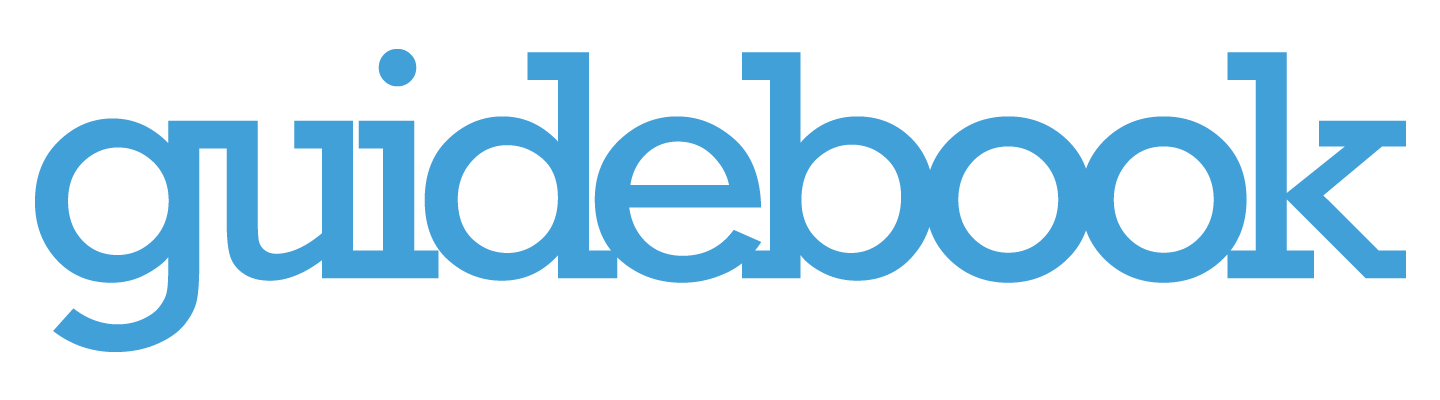 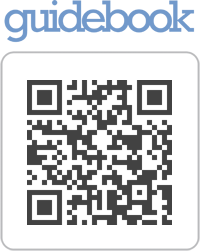 Step 1: Download Guidebook in the app store or scan the QR code Step 2: In guidebook tap “download guides” and search “IPDA Nationals 2014” or scan the QR code                                If that code doesn’t work, scan this one -> 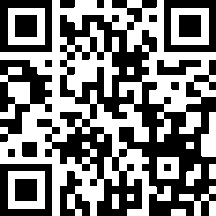 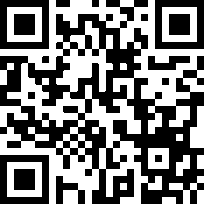 Step 3: Tap ‘schedule’ to check times. Click on the round to see postings and topics. Simply click on your division. Customize your own to do list.Step 4: Make sure to update the guide often for the latest changes. Simply back completely out of the guide, click it again, and agree to updates.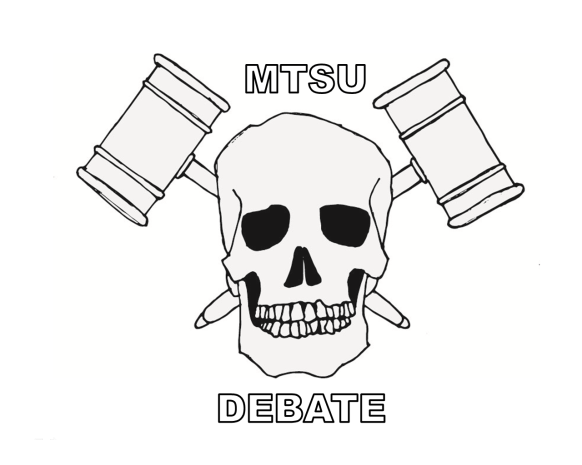 Step 5: Enjoy the 2014 IPDA Nationals Tournament! 